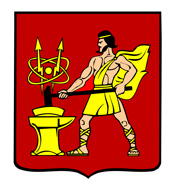 АДМИНИСТРАЦИЯ  ГОРОДСКОГО ОКРУГА ЭЛЕКТРОСТАЛЬМОСКОВСКОЙ   ОБЛАСТИРАСПОРЯЖЕНИЕ  ________________ № _________О внесение изменений в Распоряжение Администрации городского округа Электросталь Московской области от 16.11.2020 № 406-р «О создании Комиссии городского округа Электросталь Московской области по взаимодействию в сфере муниципально-частного партнерства»В соответствии с федеральными законами от 06.10.2003 № 131-ФЗ «Об общих принципах организации местного самоуправления в Российской Федерации», от 13.07.2015 № 224-ФЗ «О государственно-частном партнерстве, муниципально-частном партнерстве в Российской Федерации и внесении изменений в отдельные законодательные акты Российской Федерации», от 21 июля 2005 года N 115-ФЗ «О концессионных соглашениях», иными нормативно-правовыми актами Российской Федерации, регулирующими реализацию инвестиционных проектов с государственным участием, в целях создания благоприятных условий для развития инвестиционной деятельности на территории городского округа Электросталь Московской области:1. Признать Распоряжение Администрации городского округа Электросталь Московской области от 16.11.2020 № 406-р «О создании Комиссии городского округа Электросталь Московской области по взаимодействию в сфере муниципально-частного партнерства» действительным для взаимодействия при рассмотрении всех форм инвестиционных проектов с государственным участием.           2. Контроль за исполнением настоящего распоряжения возложить на заместителя Главы Администрации городского округа Электросталь Московской области Лаврова Р.С.Глава городского округа							            	И.Ю. ВолковаРассылка: Печниковой О.В., Лаврову Р.С., Соколовой С.Ю., Денисову В.А., Борисову А.Ю., Кокуновой М.Ю., Кадейкиной М.А., Бузурной И.В., Филипенко С.А., Епифановой И.И., в дело.Проект представил:Заместитель Главы Администрации городского округа Электросталь Московской области_______________________________                                                                          Р.С. Лавров «_____»___________________2023 г.                                      Проект согласовали: Начальник правового управленияАдминистрации городского округа Электросталь Московской области_______________________________                                                                                       «____» __________________ 2023 г.                                                                     Л.В. БулановаИсполнитель:         Директор МКУ «Департамент по развитию промышленности, инвестиционной политикеи рекламе»_______________________________                                                                     И.И. Епифанова «_____»___________________2023 г.                                      